23.03.21LO: To use arrays.How many pears are there?	______ + ______ + ______ = ______                                ______ x ______ = _______                                There are _______ pears.How many stars are there?                                           ______ + ______ = ______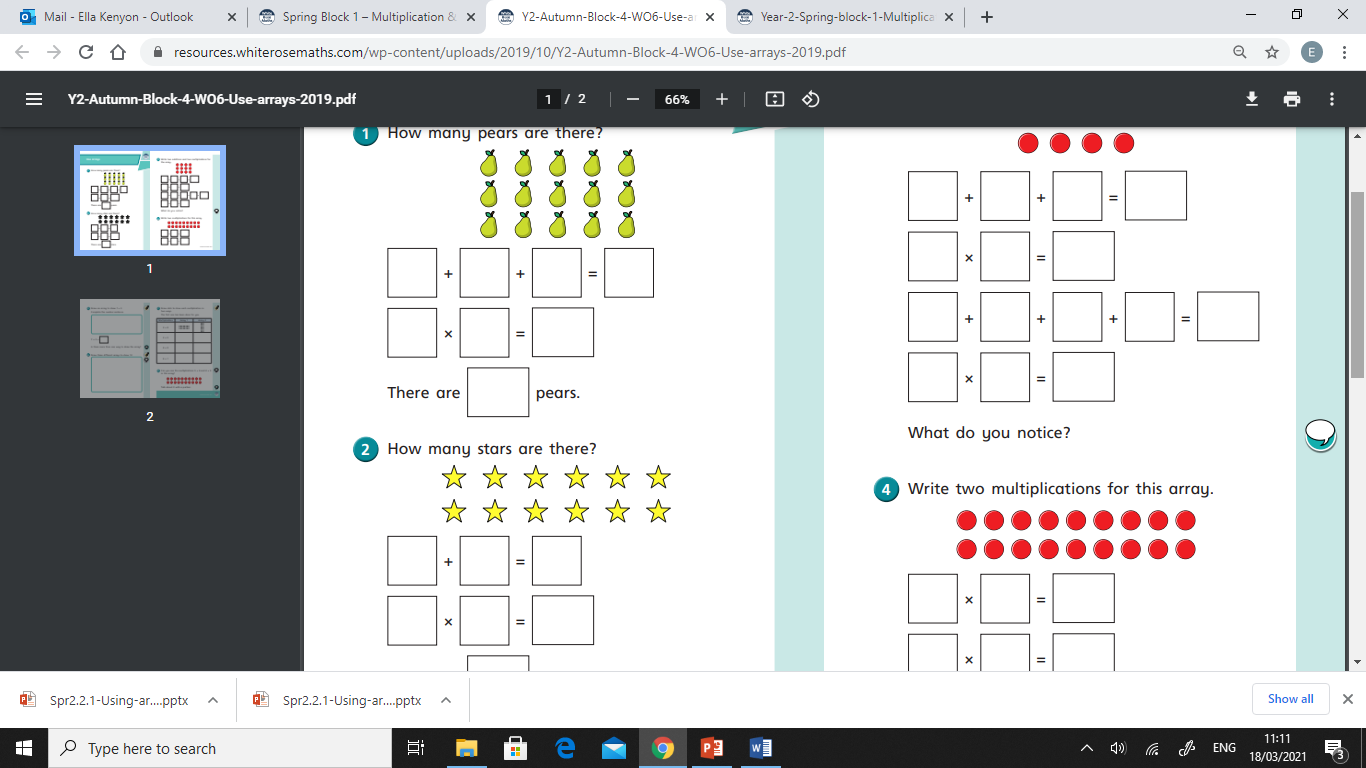 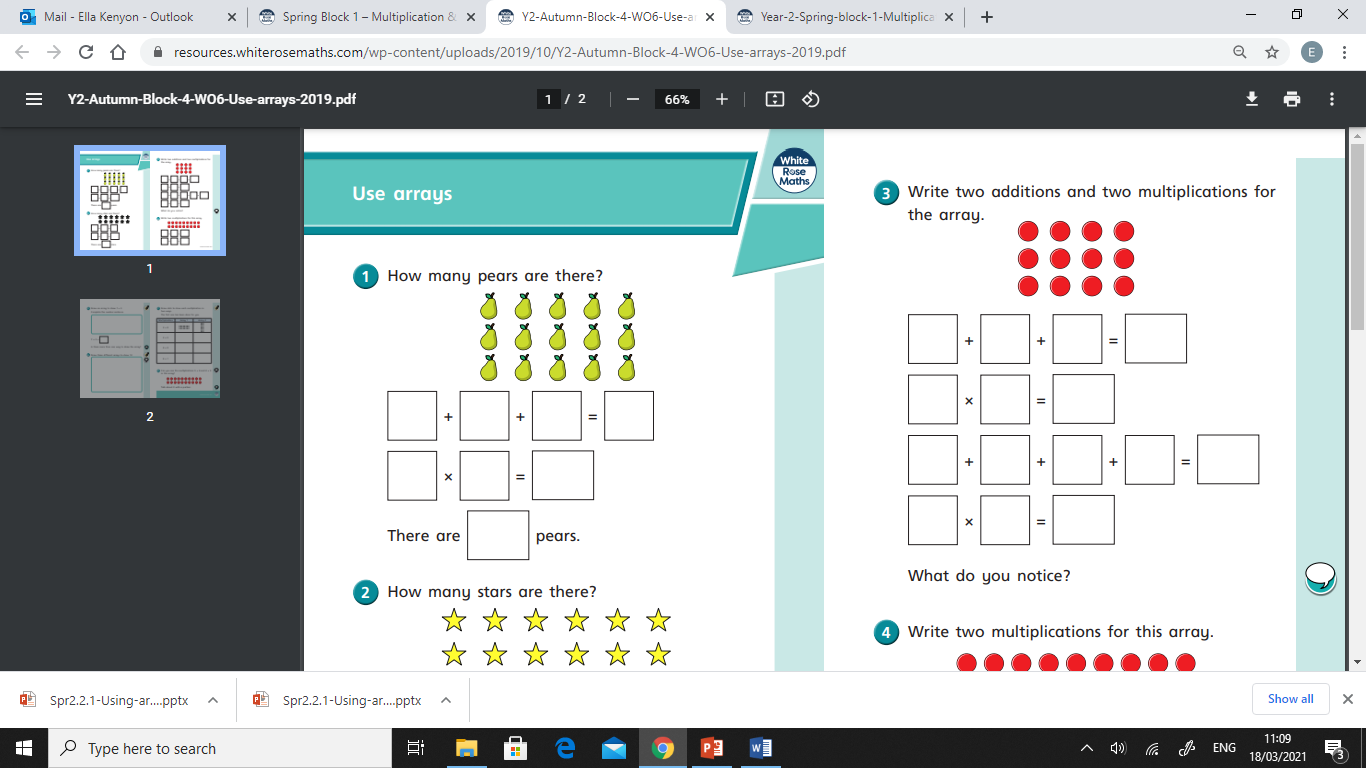                                            ______ x ______ = ______                                            There are _______ stars.Write two multiplications for this array: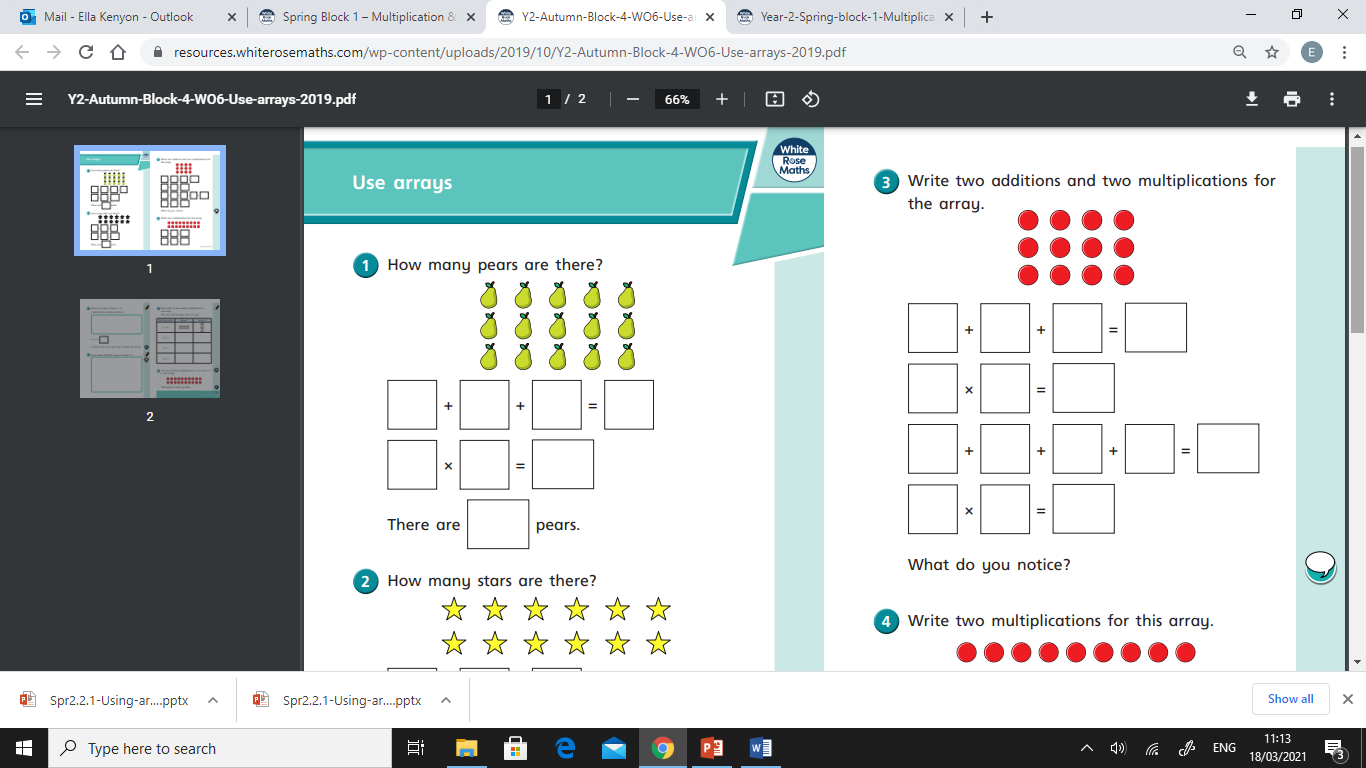                         ______ x _____ = _______                        ______ x _____ = _______
b)                                              ______ x _____ = ______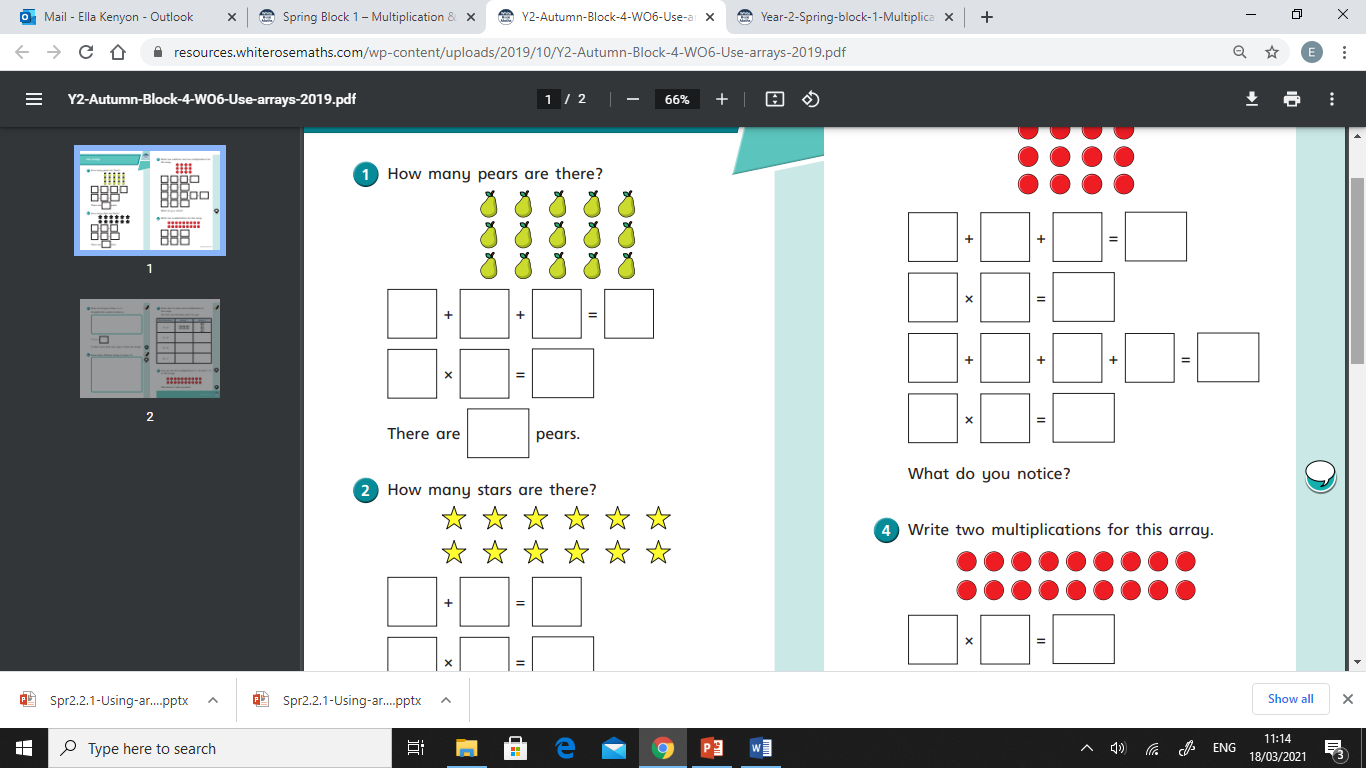                                                  ______ x _____ = ______Draw an array to show 6 x 3
                                                                        6 x 3 = ______Draw an array to show 4 x 5                                                         4 x 5 = ______ Draw three different arrays to show 12.You may want to use cubes or counters to help.Draw three different arrays to show 8.You may want to use cubes or counters to help.